საქართველოს განათლების, მეცნიერების, კულტურისა და სპორტის სამინისტრო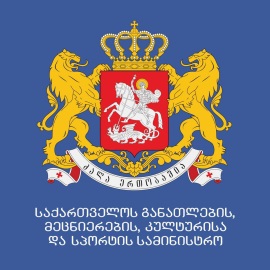 „კულტურის ხელშეწყობის პროგრამა“საპროექტო განაცხადი----------------------------------------------------------------ინფორმაცია პროექტის შესახებ2. ინფორმაცია განმცხადებლის შესახებ:თუ განმცხადებელი იურიდიული პირია     პროექტის საკონტაქტო პირი ორგანიზაციის წარმომადგენელი თუ განმცხადებელი ფიზიკური პირიაორგანიზაციის საქმიანობის შესახებ: ინფორმაცია პარტნიორი ორგანიზაციის/ების (მ.შ თანადამფინანსებლის) შესახებ.                 ერთ პარტნიორზე მეტის არსებობის შემთხვევაში გთხოვთ, დაამატოთ ანალოგიური გრაფაინფორმაცია პარტნიორობის ფორმის შესახებ (მ.შ დაფინანსება, მომსახურება, მატერიალური ფასეულობის გადაცემა, იჯარა და სხვა). ერთ პარტნიორზე მეტის არსებობის შემთხვევაში გთხოვთ, დაამატოთ ანალოგიური გრაფაპროექტის აღწერაპროექტის  აღწერა (არაუმეტეს 500 სიტყვა)პროექტის ბიუჯეტი პრობლემის არსიაღწერეთ პრობლემები, რომლის გადაჭრასაც ემსახურება თქვენი პროექტი და დაასაბუთეთ პროექტის საჭიროება.4.4. პროექტის მიზანიმიუთითეთ პროექტის კონკრეტული მიზანი 4.5. პროექტის მიზნობრივი აუდიტორიამიუთითეთ, კონკრეტულად რა მიზნობრივ აუდიტორიაზეა გათვლილი პროექტი (სპეციალისტები, სფეროს წარმოამდგენლები, სტუდენტები, ფართო საზოგადოება და სხვ.). 4.6. პროექტის მოსალოდნელი შედეგები აღწერეთ პროექტის მოსალოდნელი კონკრეტული შედეგები. დაასაბუთეთ, რა დადებით გავლენას იქონიებს პროექტი. განიხილეთ ყველა მოსალოდნელი შედეგი. 4.7. პროექტის შეფასების კრიტერიუმები4.8. პროექტის  ეტაპებიპროექტის ფარგლებში განსახორციელებელი ეტაპების, მათ შორის ძირითადი ღონისძიების, დროში გაწერილი დეტალური აღწერა (საჭიროების შემთხვევაში დაამატეთ გრაფა). პროექტის ხარჯთაღრიცხვა: პირის მიერ წარმოდგენილი დოკუმენტაციის ნუსხის დადასტურება იურიდიული პირის შემთხვევაში  (მაგ: ამონაწერი საჯარო რეესტრიდან, საბანკო რეკვიზიტები, წინასწარი ინვოისები,ხელშეკრულებები,ბაზრის კვლევები)ფიზიკური პირის შემთხვევაში (მაგ:პირადობის დამადასტურებელი დოკუმენტის ასლი  CV ; პორტფოლიო, წინასწარი ინვოისები,ხელშეკრულებები,ბაზრის კვლევები, საბანკო რეკვიზიტები)7. განაცხადის ჩაბარების თარიღი:  განმცხადებელი ორგანიზაციის ხელმძღვანელის ხელმოწერა: განმცხადებელი პირის ხელმოწერა:------------------------------------ბ.ა._ _  _  _  2019 წ.შენიშვნა:დანართი N1-ით განსაზღვრული განცხადების შესაბამისად საპროექტო განაცხადი წარმოდგენილ უნდა იქნეს ღონისძიების დაწყებამდე არანაკლებ 30 კალენდარული (ოცდაათი)  დღით ადრე, შემდეგ მისამართზე:თბილისი, 0105, სანაპიროს ქ. 4თბილისი, 0102, დიმიტრი უზნაძის N 52განაცხადის განხილვის პროცესში, სამინისტრო იტოვებს დამატებითი დოკუმენტების მოთხოვნის უფლებას.სამინისტრო არ ანაზღაურებს:ხელშეკრულების გაფორმებამდე გაწეულ ხარჯებს;ბიზნესკლასის ავიაბილეთის და მაღალი კლასის სასტუმროს ხარჯებს;პროექტის ფარგლებში ძირითადი აქტივების შეძენას;დამატებითი ინფორმაციისათვის დაგვიკავშირდით:  (995 32) 2 200 220პროექტის სახელწოდება  „ --------------------------------------------------------------“პროექტის სახელწოდება  „ --------------------------------------------------------------“საქართველოს განათლების, მეცნიერების, კულტურისა და სპორტის სამინისტროდან მოთხოვნილი თანხა ლარში  :  ----------------------------საქართველოს განათლების, მეცნიერების, კულტურისა და სპორტის სამინისტროდან მოთხოვნილი თანხა ლარში  :  ----------------------------პროექტის დაწყების თარიღი    _ _  _ _  _ _ _ _  პროექტის დასრულების თარიღი      _ _  _ _  _ _ _ _   	თანადაფინანსების არსებობა  არა                               დიახ თანადაფინანსების არსებობა  არა                               დიახ ორგანიზაციის სახელწოდებაორგანიზაციის მისამართი  ტელეფონის ნომერი:ვებ-გვერდი:   ელ.ფოსტა:  საიდენტიფიკაციო კოდი ორგანიზაციის ხელმძღვანელისახელი, გვარიპირადი ნომერისაკონტაქტო ტელეფონიელ.ფოსტა:სახელი, გვარიპირადი ნომერისაკონტაქტო ტელეფონიელ.ფოსტა:საქმიანობის მიმართულებებიორგანიზაციის საქმიანობის მოკლე აღწერაწევრების/დასაქმებული პირების რაოდენობაგანხორციელებული მნიშვნელოვანი პროექტებიორგანიზაციის სახელწოდებაორგანიზაციის მისამართი  ტელეფონის ნომერი:ვებ-გვერდი:   ელ.ფოსტა:  საიდენტიფიკაციო კოდი ორგანიზაციის ხელმძღვანელიპროექტის სრული ბიუჯეტი სამინისტროდან  მოთხოვნილი თანხათვითდაფინანსების თანხა თანადაფინასების თანხარაოდენობრივი ინდიკატორიმიუთითეთ რა კრიტერიუმებით შეფასდება პროექტის მიზნის მიღწევა (მაგ: ღონისძიების  შემთხვევაში დამსწრეთა რაოდენობა, გამოხმაურება მედიაში, პროექტში მონაწილეთა რაოდენობა და ა.შ.)რაოდენობრივი ინდიკატორიმიუთითეთ რა კრიტერიუმებით შეფასდება პროექტის მიზნის მიღწევა (მაგ: ღონისძიების  შემთხვევაში დამსწრეთა რაოდენობა, გამოხმაურება მედიაში, პროექტში მონაწილეთა რაოდენობა და ა.შ.)თვისობრივი ინდიკატორიაღნიშნულ პუნქტში უნდა დასახელდეს შედეგის შეფასების თვისობრივი მაჩვენებელითვისობრივი ინდიკატორიაღნიშნულ პუნქტში უნდა დასახელდეს შედეგის შეფასების თვისობრივი მაჩვენებელიNეტაპის დასახელებაშემსრულებელივადებიადგილი (ქალაქი/სივრცე)1.2.3.4.5.  პროექტის „-------------- სახელწოდება“    პროექტის „-------------- სახელწოდება“    პროექტის „-------------- სახელწოდება“    პროექტის „-------------- სახელწოდება“    პროექტის „-------------- სახელწოდება“  ხარჯთაღრიცხვაNდასახელებარაოდენობაერთეულის ფასი ჯამი სამინისტროდან მოთხოვნილი თანხა1შრომის ანაზღაურება (მაგ: პროექტის მენეჯერისა და დაქირავებული პერსონალის ხელფასები)1.2მონაწილეთა ჰონორარები (მაგ. ტრენერი, ხელოვანი და ა.შ)2სატრანსპორტო ხარჯები (მაგ.  მზავრობის და ტრანსპორტის დაქირავების ხარჯი)3ცხოვრების ხარჯი (მაგ. სასტუმრო)4იჯარა (მაგ. დარბაზის ქირა, განათება, გახმოვანება და ა.შ)5საექსპოზიციო/ სადადგმო ხარჯი (მაგ. საექსპოზიციო ხარჯი, სასცენო რეკვიზიტი და ა.შ.)6ბეჭდვის ხარჯი (მაგ. პუბლიკაცია, პოსტერი, ბანერი, აფიშა და ა.შ)7სხვა მომსახურებაჯამი *პროექტის ბიუჯეტი წარმოდგენილი უნდა იყოს ლარებში. *პროექტის ბიუჯეტი წარმოდგენილი უნდა იყოს ლარებში. *პროექტის ბიუჯეტი წარმოდგენილი უნდა იყოს ლარებში. *პროექტის ბიუჯეტი წარმოდგენილი უნდა იყოს ლარებში. აღნიშნული გრაფები პირობითია და შესაძლებელია შეიცვალოს მოთხოვნების შესაბამისადაღნიშნული გრაფები პირობითია და შესაძლებელია შეიცვალოს მოთხოვნების შესაბამისადაღნიშნული გრაფები პირობითია და შესაძლებელია შეიცვალოს მოთხოვნების შესაბამისადაღნიშნული გრაფები პირობითია და შესაძლებელია შეიცვალოს მოთხოვნების შესაბამისადდოკუმენტის დასახელება დოკუმენტის დასახელება 